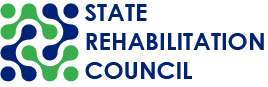 CALIFORNIA STATE REHABILITATION COUNCIL (SRC)Meeting Notice and Agenda Wednesday, November 30, 2022, 9:00 a.m. – 4:00 p.m.Thursday, December 1, 2022, 9:00 a.m. – 4:00 p.m.  Public Participation OptionsIn-person: Department of Rehabilitation, 721 Capitol Mall, Room 301, Sacramento, CA 95814Join by Zoom:  https://dor-ca-gov.zoom.us/j/89868098371?pwd=OGJibm91a0Z4TlpLejM1TUFmb0dGUT09 Meeting ID: 898 6809 8371Passcode: 9Kj#N$s@Join by Phone:  Number: +1 669 900 6833 or +1 408 638 0968 Meeting ID: 898 6809 8371 and passcode: 62282386Participant phone controls: mute and unmute press *6; Raise hand press *9Find your local numberEmail Your Comments: SRC@dor.ca.gov WEDNESDAY, NOVEMBER 30, 2022 AGENDAPlease note: Times are listed with the agenda items to assist attendees joining the meeting virtually and by phone. These times are estimates and subject to change. The SRC may act on any item listed in the agenda.Item 1: Welcome and Introductions (9:00 – 9:10 a.m.)  Benjamin Aviles, SRC Chair
Item 2: Public Comment (9:10 – 9:20 a.m.)  Members of the public will have the opportunity to comment on issues and concerns not included elsewhere on the agenda. Public comment relating to a specific agenda item will be taken at the end of the applicable agenda item or prior to a vote.   Item 3: Approval of the August 31 – September 1, 2022 SRC QuarterlyMeeting Minutes (9:20 – 9:25 a.m.)  Item 4: Icebreaker (9:25 – 9:40 a.m.) Item 5: Violence Prevention Presentation and Discussion (9:45 – 10:25 a.m.) Vicka Chaplin, Director of Education and Outreach, UC Davis Violence Prevention Research Program, will present on the impacts that firearm violence has in the daily lives of Californians and will share information on the “Swiss cheese model” of prevention.Following the presentation, SRC members will discuss how DOR’s employment and independent living programs/services can add to layers of intervention in California. The presentation and discussion will inform the SRC as they consider the California Health and Human Services Agency’s call to action for Departments to recognize gun violence as a public health and safety crisis.Break (10:45 – 11:00 a.m.)Item 6: SRC Monitoring and Evaluation Committee (11:00 – 11:45 a.m.)The DOR Planning Unit will present the preliminary results of the 2021 Consumer Satisfaction Survey (CSS). Notable trends and themes will be highlighted, and Committee members will have the opportunity to ask questions and offer feedback. The results of the CSS may inform the development of future SRC policy recommendations.Lunch (11:45 a.m. – 1:15 p.m.)Item 7: Directorate Report (1:15 – 2:15 p.m.)  Joe Xavier, DOR Director, will report on leadership and policy topics of interest. National, State, and departmental updates will be provided. SRC members will have the opportunity to ask questions and have an interactive discussion.Break 2:15 – 2:30 p.m.Item 8: Diversity, Equity, and Inclusion (DEI) (2:30 – 3:15 p.m.)Rosa Gomez, DOR Diversity and Inclusion Advisor, will facilitate an interactive discussion with the SRC members on the following policy question: How can inequities and disparities in DOR’s programs and services be identified, and what strategies can be used to address these equity gaps? Then, SRC members may consider reviewing SRC Recommendation 2020.4 “Eliminating Racial and Ethnic Disparities” to determine if updates are needed. Item 9: Community Rehabilitation Programs (CRPs) (3:15 – 3:50 p.m.)Members of the DOR Community Resource Development (CRD) team will provide information on the following topics: 1) the services that CRPs provide to DOR consumers, 2) the role and functions of CRD, and 3) support that is provided to DOR offices and staff as it relates to the utilization of CRPs. SRC members will have the opportunity to ask questions and engage in a discussion.   Item 10: SRC Annual Report (3:50 – 4:00 p.m.)Kate Bjerke, SRC Executive OfficerSRC members will review and approve the federal fiscal year 2021/22 SRC Annual Report, required by federal regulations and due by December 31st to the Governor’s Office and Rehabilitation Services Administration.Recess until 9:00 a.m. Thursday, December 1, 2022 THURSDAY, DECEMBER 1, 2022 AGENDAPlease note: Times are listed with the agenda items to assist attendees joining the meeting virtually and by phone. These times are estimates and subject to change. The SRC may act on any item listed in the agenda.Item 11: Reconvene, Welcome, and Introductions (9:00 – 9:05 a.m.)Benjamin Aviles, SRC ChairItem 12: Public Comment (9:05 – 9:10 a.m.)  Members of the public will have the opportunity to comment on issues and concerns not included elsewhere on the agenda. Public comment relating to a specific agenda item will be taken at the end of the applicable agenda item or prior to a vote.  Item 13: DOR Independent Living & Community Access Division (ILCAD)(9:10 – 10:00 a.m.) Ana Acton, Deputy Director, and Megan Sampson, Chief, will provide the SRC with ILCAD program updates and will have an interactive discussion with SRC members regarding potential opportunities for program collaboration and coordination. Break (10:00 – 10:15 a.m.) Item 14: Benefits Planning and Employment (10:15 – 11:00 a.m.) California Committee on the Employment of People with Disabilities (CCEPD) representatives Maria Aliferis-Gjerde, Executive Officer, Taylor Winchell, Vice Chair, and Jennifer Fischer, State Coordination Subcommittee Chair, will present on the CCEPD Integrated Benefits Planning Policy Recommendations adopted in August 2022. SRC Chair Benjamin Aviles will review SRC recommendation 2021.4 to expand consumers’ access to Work Incentive Planning information and services. The SRC members and CCEPD representatives may identify potential opportunities for collaboration.Item 15: Student Services (11:00 a.m. – 12:00 p.m.)DOR’s Program Policy Implementation (PPI) Unit will present an overview of the DOR Student Services program. Following the presentation, Nancy Wentling, PPI Chief, Carol Asch, DOR VR Employment Division Assistant Deputy Director, and the SRC members will have an interactive discussion on questions related to DOR Student Services. Lunch (12:00 pm. – 1:30 p.m.)Item 16: Unified State Plan Committee (1:30 – 2:15 p.m.)The DOR Planning Unit will present on the Department’s progress on meeting the five goals identified in the July 2020 – June 2024 DOR State Plan. The updates will cover activities, data and outcomes from quarters three and four (January 1 – June 30, 2022) for program year 2021/22. Then, the DOR Planning Unit will provide an update on the Comprehensive Statewide Assessment and the current qualitative data collection efforts. Committee members will have the opportunity to ask questions and offer feedback. Item 17: Debrief and Recommendations Discussion (2:15 – 3:00 p.m.)SRC members will debrief from the meeting discussions and potentially adopt recommendations. Break (3:00 – 3:15 p.m.)Item 18: SRC Officers, Members, and Executive Officer Reports (3:15 – 3:45 p.m.) Item 19: Adopt-a-Region Reports (3:15 – 3:45 p.m.) SRC members will report out from their recent Adopt-a-Region discussions.Item 20: Identification of Future Agenda Items (3:45 – 4:00 p.m.)*Adjourn 4:00 p.m.PUBLIC COMMENTSPublic comment relating to a specific agenda item will be taken at the end of the applicable agenda item or prior to a vote. Public comments on matters not on the agenda are taken at the beginning of the meeting. A speaker will have up to three minutes to make public comments and may not relinquish their time allotment to another speaker. Non-English speakers who utilize translators to make public comment will be allotted no more than six minutes unless they utilize simultaneous translation equipment. The SRC is precluded from discussing matters not on the agenda; however, SRC members may ask questions for clarification purposes. MEETING NOTICE AND AGENDAThis meeting notice and agenda and supplemental meeting materials are posted on the SRC webpage. All times indicated and the order of business are approximate and subject to change. *The meeting will adjourn upon completion of the agenda. Interested members of the public may join virtually or use the teleconference line to listen to the meeting and/or provide public comment. The SRC is not responsible for unforeseen technical difficulties that may occur and is not obligated to postpone or delay its meeting in the event of unforeseen technical difficulties with the teleconference line or virtual meeting room. REASONABLE ACCOMMODATIONSIf you require a disability-related accommodation, materials in alternate format or auxiliary aids/services, please call (916) 558-5897 or email SRC@dor.ca.gov five days prior to the meeting. Any requests received after this date will be given consideration, but logistical constraints may not allow for their fulfillment. CONTACT PERSONKate Bjerke, SRC Executive Officer, SRC@dor.ca.gov, (916) 558-5897	